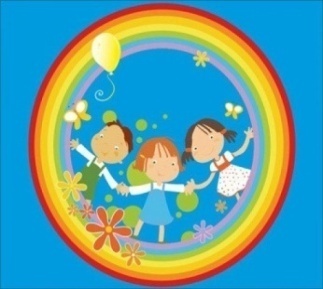 Всероссийская  олимпиада школьниковУчаствуйте и побеждайте!  Во всех школах города Самара стартовала Всероссийская олимпиада школьников.  Началась  она со школьного этапа.      В школьном этапе олимпиады принимают участие на добровольной основе обучающиеся 5-11 классов. Проводится  он по олимпиадным заданиям, которые  разрабатываются  предметно-методическими комиссиями  нашего города. Задания составлены на основе примерных основных общеобразовательных программ основного общего и среднего (полного) общего образования с учетом методических рекомендаций центральных предметно-методических комиссий.Победители и призеры школьного этапа олимпиады награждаются дипломами и грамотами.Всем удачи и победы в покорении новых вершин!Катанина Е.А., зам. директора по УВПо традиции в преддверии Дня учителя в школе прошел день самоуправления.Праздничный день начался с поздравительной открытки для учителей, затем учителя-дублеры (8-11 класс) дали торжественную клятву и приступили к выполнению своих полномочий. Все работали с удвоенным рвением и старанием. Приятно отметить,  как ответственно ребята подошли к самодисциплине:  деловой стиль одежды, серьезный личный настрой. Скоро они покинут стены школы, начнут другую, взрослую жизнь. Им потребуется  умение  самостоятельно принимать, а главное, отвечать за принятые решения.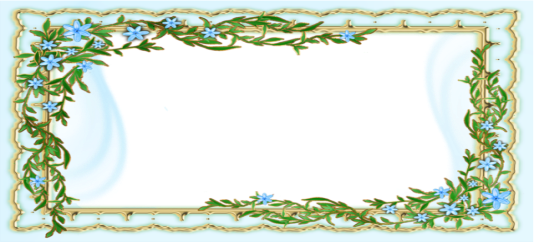                                 Ученикам посвящаетсяЗнаете ли вы, что слово «школа» происходит от греческого scole – досуг, праздность, отдых. Что же за удивительная метаморфоза произошла с этим словом, что оно стало означать учебное заведение, которое является буквально главной работой школьников? Мы стараемся, чтобы школьная жизнь для детей  была радостной, поэтому  следуем советам мудрых «Зачем учить с горькими слезами тому, чему можно выучить с улыбкой?» Пожалуйста, разделите эти чувства вместе с нами!!!Пед. коллектив школыНемного поэзии...     В нашей школе много творческих детей. Кто-то танцует, кто-то поёт, кто-то рисует... Но есть и юные поэты. Учащаяся 7 класса Романенко С. сочинила стихотворение о доме. Если среди школьников есть желающие помогать ей в создании рубрики, обращайтесь к издателям газеты. Ждём всех желающих!!!                                                    "Дом, милый дом».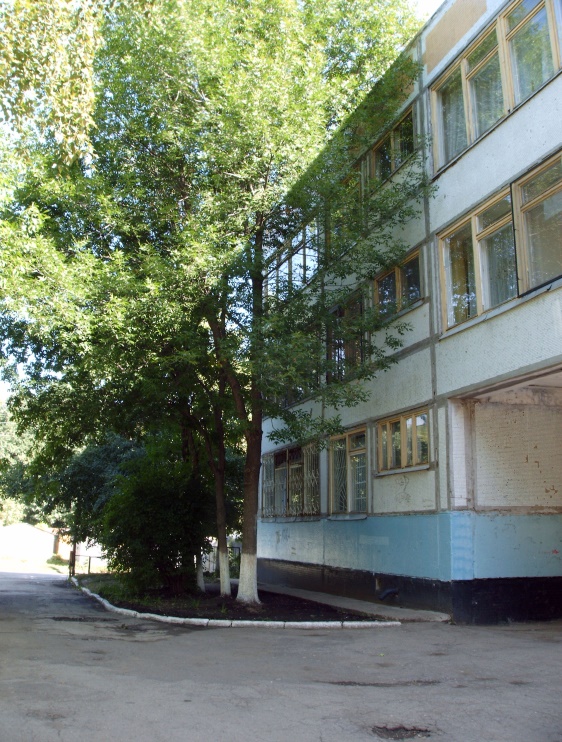  Дом, милый дом,                                                                                                                                      Так далёк от меня.                                                                                                                                                                        Дом, милый дом	                                                                                                         	                        Как же я без тебя?	                                                                                                                                                                                         Дом, милый дом...                                                                                                             	                          А на сердце апрель....                                                                                                     	                           В грустную ночь.                                                                                                                                          Я уж вспоминаю тебя,                                                                                                                                         Дом дорогой,                                                                                                                                              Там родные друзья...                                         	                                                                                                                     Нет ничего на белом свете милей                                                                                                            Дома родного, друг милый, поверь!                                                                                                                                                                                                      В тысячу вёрст от него человек день проживает                                                                                     не как день, а как век.                                                                                                                                                                                                  Всё потому, что родней и теплей.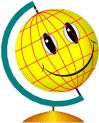 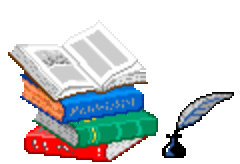                   Газета  МБОУ Школы № 32  г.о. Самара      ВЫПУСК  № 2 октябрь  2019 годСлужба  школьной  медиации                  В России более10 лет развивается  медиация в образовательной сфере в форме «Школьных служб примирения», направленных на решение конфликтных ситуаций  и профилактическую работу с правонарушениями  несовершеннолетних. Первая медиация  прошла 16 декабря 2002 года в школе № 464 города Москвы, и эту дату можно считать началом деятельности школьных служб примирения в России.             В 2012 году  создание  школьных служб примирения вошло в «Национальную стратегию действий в интересах детей на 2012-2017 гг» и в «План первоочередных мероприятий до 2017 года по реализации важнейших положений национальной стратегии действий в интересах детей на 2012-2017 годы»      В школе собраны дети из разных социальных слоев, разных национальностей, разных стилей воспитания,   что  создает потенциальную конфликтную среду, в которой школьники обязаны находиться значительную часть своего времени.      В нашей школе  служба школьной медиации  создана в 2016 году. Миссия ее - развивать и  закреплять как культурную традицию способность людей к взаимопониманию, поддержке, разрешению конфликтных ситуаций среди подростов.В школьную службу примирения входят как  взрослые, так и дети: руководитель Солодовникова М.А. (зам.директора про ВР),  куратор – Нармамедова Т.В.(социальный педагог),  медиаторы- Кочеткова Влада(11Б класс),  Сакеева Катя (7В класс), Горлов Семён (7В класс), Шаффиулин Тимур (7В класс).5 октября  -   ДЕНЬ УЧИТЕЛЯ5 октября  -   ДЕНЬ УЧИТЕЛЯС праздником, дорогие учителяОсень листья всегда золотит,            День Учителя празднует школа         Пусть вас радость добром окрылит!День учителя начали отмечать еще в Советском Союзе, указ об этом был издан 29 сентября 1965 года. Начиная с 1980 года, его праздновали ежегодно  в первое воскресенье  октября. 
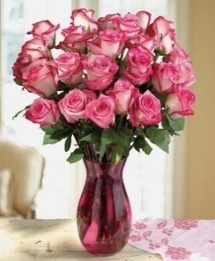 В 1994 году случилось событие, которое задело и российских учителей: ЮНЕСКО ввела празднование Международного дня учителя 5 октября. Россия  присоединила празднование «своего» Дня к этой дате, поэтому с 1994 года День учителя в России отмечается 5 октября.  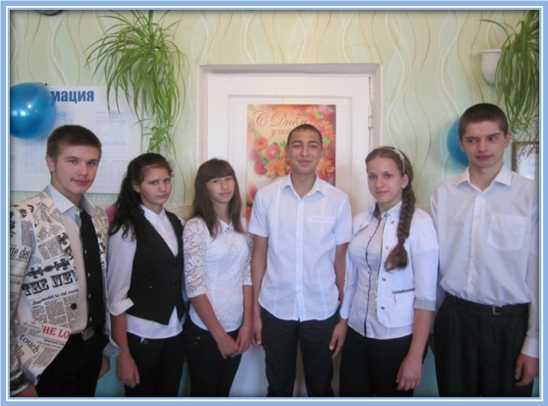 День   самоуправления в школе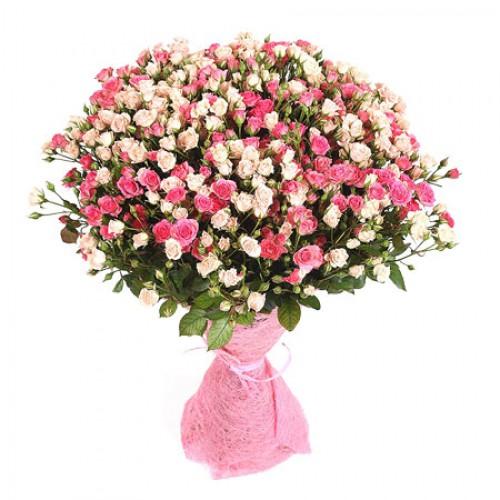 Пульс     Школы                                            №2 октябрь 2019Пульс     Школы                                            №2 октябрь 2019«Пульс школы», многотиражная газета  учеников МБОУ   Школа №32. Выходит 1 раз в месяц при поддержке администрации  МБОУ Школы № 32. Адрес редакции: Стара Загора, 226аТелефон: 9274144Приносите свои идеи и материалы  в кабинет воспитательной работыГл. редактор: Солодовникова М.А.Пресс-центр: Совет старшеклассников